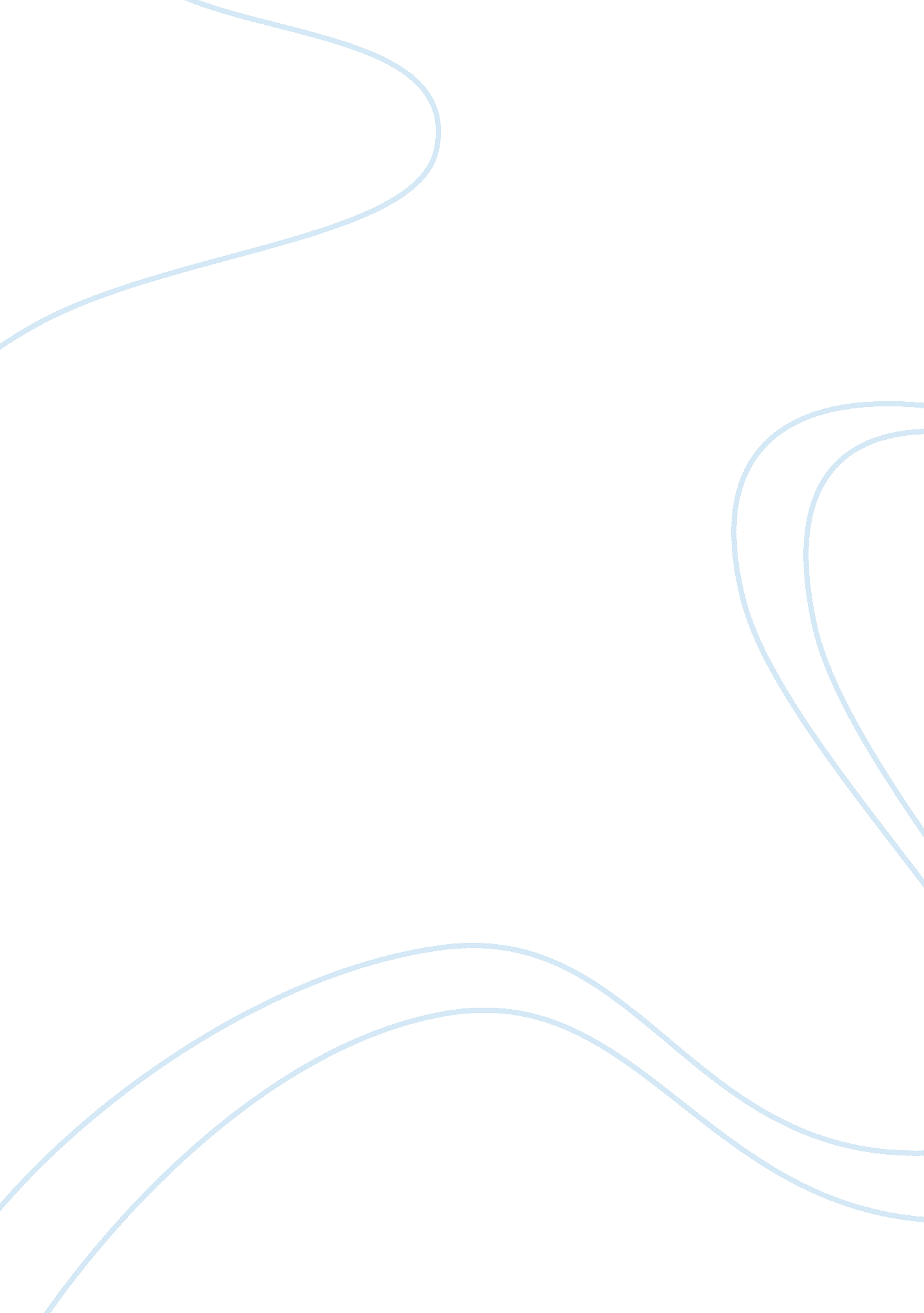 Contribution of internet use to privacyTechnology, Information Technology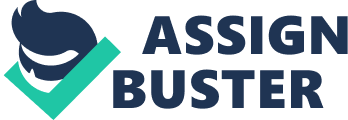 Contribution of Internet Use to Privacy College Technological advancements have escalated at an extremely high rate inthe past decade. This has consequently impacted on the societal norms as it has crooked some aspects of social livelihoods. In a deeper perspective, people still use the internet for various purposes and this keeps on creating a rapport with similar forms of technologies that accrue to it. This analytical essay will look into the progression in the use of the internet and how it impinges on the privacy of individuals globally, notwithstanding its ever existing prevalence. It has proved to be of great assistance in the contemporary world since every aspect of life, currently, does not have a speed breaker. Everything happens so fast that every person often wants to benefit from the little that exists no matter the consequences. 
Contribution of Internet Use to Privacy 
Technological advancements have progressed at an alarming rate but with this it is clear that protection measures for our privacy have not been modernized to accommodate these advancements. Even with the appropriate privacy actions used by the system, these measures still fail to protect people’s privacy. This is mainly because people are not willing to sacrifice the benefits they are gaining from technological advancements. A good example is the continued use of the internet. 

With the day to day advancements in technology and the continued effort in using the Internet as a tool to make the world at large a global village, it is apparent that the internet is steadily emerging as the best and most acceptable way for man-kind to interact both socially and economically. Examples include the use of the internet for communication and socialization purposes, through social sites such as face book and twitter, online shopping via e-bay, online marketing and money transfer through online agents like Pay pal and Money bookers, just to point out a few. The developments in information technology have made the protection of privacy more complicated with the public choosing to use the protection of the rights only when their rights are violated, often opting instead to accept the inevitable loss of their privacy. 
Despite its numerous merits, the use of the World Wide Web as it is commonly known also has its negative repercussions. The internet carries a lot of information, both private and public, but people still have the audacity to use it despite its negative implications in regard to privacy. The World Wide Web is a universal trend and within it carries vital private information about people all over the world. There is no disbelief that the internet has to an immense deal change the lives of people but what about its negative side on privacy matters? The ever increasing exchange and storage of personal information on the internet seems to have largely been compromised. For example, it has been used for fraudulent purposes more so in breaching vital monetary and identity information. Online financial accounts have been hacked by fraudsters with a high level of skills in information technology thus inconveniencing the financial activity of the owners. Nevertheless, people do not learn from these situations as the victims regard the circumstances as bad luck. An individual provides information to strangers nearly all the time when online. This is time and again like a riddle that has to be solved before the truth is discovered.  Information provided to an individual or corporation is senseless but only if it is pooled with information that the individual provides to another individual or company. 
The internet has killed the reputation of many members of the public especially the elite like celebrities, business leaders, politicians and others. Their privacy has always been the last resort by their rivals so as to bring them down entirely. Spreading propaganda through the internet has worked so well for such people. A negative statement that concerns an influential person among the masses has always led to invasion of the private life of the victim. For instance, the posting of pornographic materials with faces of the influential figures tarnishes their reputation. Social sites like Twitter and Facebook have gone an extra mile to showcase the private lives of people in the society. These sites rob off people’s privacy as they prompt their users to speak their minds, write blogs, statements concerning a controversial issue, post pictures and many more. 
Conclusively, in relation to the thesis statement, internet has done more harm than good in matters concerning privacy. Even though people still trust that the internet is a haven for their confidential information, this is not 100% exact and safe. A secret has never stayed for the longest time if it is between two people. 
References 
Rosenwasser, D., & Stephen, J. (2012). Writing analytically with readings. (2nd ed.). Boston, MA: Wadsworth 